SZCZEGÓŁOWE WARUNKI KONKURSUDLA ZAMÓWIENIA DOKONYWANEGO W TRYBIE KONKURSU OFERT 
NA ZAKUP PROCEDUR MEDYCZNYCH – USŁUGI PROTETYCZNE STOMATOLOGICZNE. 
DLA PACJENTÓW DOLNOŚLĄSKIEGO CENTRUM MEDYCZNEGO DOLMED S.A.§1UDZIELAJĄCY ZAMÓWIENIA/ ZAMAWIAJĄCYDolnośląskie Centrum Medyczne DOLMED Spółka Akcyjna z siedzibą we Wrocławiu, ul. Legnicka 40, 53-674 WrocławOgłoszenie o konkursie zamieszczono:na tablicy ogłoszeń w siedzibie DCM DOLMED S.A.,na stronie internetowej DCM DOLMED S.A. www.dolmed.pl,§2PODSTAWA PRAWNA KONKURSUPostępowanie konkursowe prowadzone będzie w oparciu o:Ustawę o działalności leczniczejPrzy odpowiednim zastosowaniu art. 140, art. 141, art. 146 ust. 1, art. 147-148 ust.1, 149, 150, art. 151 ust. 1, 2 i 4-6, art. 152, art. 153 i art. 154 ust. 1 i 2 ustawy z dnia 27 sierpnia 2004 r. o świadczeniach opieki zdrowotnej finansowanych ze środków publicznych;Rozporządzenie Ministra zdrowia z dnia 15 maja 1951 r. w sprawie szczegółowego zakresu uprawnień uprawnionych techników dentystycznych.Regulamin Pracy Komisji Konkursowej powoływanej w celu przeprowadzania konkursów ofert na udzielanie świadczeń zdrowotnych w Dolnośląskim Centrum Medycznym Dolmed S.A.Regulacje wewnętrzne, z którymi Oferent może zapoznać się w siedzibie zamawiającego.W celu prawidłowego przygotowania i złożenia swojej oferty oferent powinien zapoznać się ze wszystkimi warunkami zawartymi w „Szczegółowych warunkach konkursu ofert".§3PRZEDMIOT KONKURSUI. Przedmiot konkursu:Kategoria usług CPV: 85130000-9 (Usługi stomatologiczne i podobne)Przedmiotem konkursu są świadczenia zdrowotne w zakresie:ZAKUP PROCEDUR MEDYCZNYCH – USŁUGI PROTETYCZNE STOMATOLOGICZNE Szczegółowy wykaz świadczeń zdrowotnych, ich szacunkową liczbę określa Załącznik Nr 2 (Formularz Ofertowy) do szczegółowych warunków konkursu ofert.II. Wymagania stawiane oferentom:Realizacja przedmiotu zamówienia odbywać się będzie na koszt i ryzyko Wykonawcy.Wykonawca zobowiązuje się do wykonywania usług  zgodnie z Formularzem Ofertowym, stanowiącym Załącznik nr 2 do oferty.Wykonawca zobowiązuje się do wykonania usługi, która obejmuje wykonanie usług z zakresu protetyki stomatologicznej, zgodnie z wymogami powszechnie obowiązujących przepisów.Wykonawca oświadcza, iż realizacja usług powierzonych Podwykonawcy, w zakresie zleconym mu przez Wykonawcę - odbywać się będzie zgodnie z wymogami w/wym. przepisów prawnych.5.Do konkursu ofert może przystąpić Oferent, który spełnia wymogi określone w art.26 ustawy z dnia 15 kwietnia 2011 r. o działalności leczniczej.6.Oferent przyjmuje pełną odpowiedzialność za wykonanie usług , ujętych w załączniku nr 2 do SWK, przez osoby o odpowiednich uprawnieniach i kwalifikacjach przewidzianych w obowiązujących przepisach.7.Oferent, który będzie realizował świadczenia będące przedmiotem konkursu, zobowiązany jest do posiadania personelu o odpowiednich kwalifikacji zawodowych, czyli świadczenia będące przedmiotem postępowania konkursowego mają być udzielane przez uprawnione osoby wykonujące zawody medyczne, określone w odrębnych przepisach. 8.Oferent zobowiązany jest udzielać świadczeń zdrowotnych z użyciem sprzętu i aparatury medycznej zgodnie z wymogami określonymi dla pracowni protetycznych, posiadające stosowne certyfikaty, atesty uzyskane w trybie przewidzianym odrębnymi przepisami, ich aktualne przeglądy wykonane przez uprawnione serwisy. Dokumentacja dotycząca aparatury pomiarowej udostępniana będzie na żądanie Udzielającego zamówienia.9.Wykonawca oświadcza, że prowadzi dokumentację dotyczącą aparatury pomiarowej oraz sprzętu stanowiącego wyposażenie pracowni  protetycznej zgodnie z obowiązującymi przepisami, a obowiązujące zapisy są dostępne na życzenie Zamawiającego.10.Wykonawca oświadcza, że w czasie trwania umowy będzie prowadzona kontrola jakości badań zgodnie z wymogami i deklarowanymi w konkursie certyfikatami/ normami.11.Wykonawca jest zobowiązany dostarczyć informacje o maksymalnym terminie oczekiwania na wykonanie usługi (Formularz Ofertowy - Załącznik nr 2 do SWK). Termin w dniach kalendarzowych.12.Wykonawca jest zobowiązany do wskazania ze swojej strony osoby do szybkiego kontaktu z pracownikiem DCM Dolmed.13.Wykonawca jest zobowiązany do ochrony danych osobowych pacjentów zgodnie z Rozporządzeniem Parlamentu Europejskiego i Rady (UE) 2016/679 z dnia 27 kwietnia 2016r. w sprawie ochrony osób fizycznych w związku z przetwarzaniem danych osobowych i w sprawie swobodnego przepływu tych danych oraz uchylenia dyrektywy 95/46/WE (ogólne rozporządzenie o ochronie danych).14.Wykonawca zobowiązuje się do wydania prac protetycznych wykonanych w trybie cito, natychmiast po ich wykonaniu, jednocześnie powiadomi telefonicznie Zlecającego o wysłanej przesyłce.15.Za wykonane badania Wykonawca obciąży Zamawiającego, zgodnie z cennikiem ujętym w formularzu ofertowym, stanowiącym załącznik nr 2 do SWK, faktura będzie wystawiana z 30 dniowym terminem płatności zapłaty wynagrodzenia od daty otrzymania faktury VAT.16.Oferent winien znajdować się w sytuacji ekonomicznej i finansowej zapewniającej zdolność do wykonania zamówienia.17.Oferent zobowiązany jest do rzetelnego prowadzenia dokumentacji medycznej oraz sprawozdawczości statystycznej zgodnie z obowiązującymi w tym względzie przepisami.19.Świadczenia w zakresie usług protetycznych zlecane będą przez Udzielającego zamówienie w ilościach uzależnionych od jego aktualnych potrzeb.20.Oferent zobowiązany jest do posiadania umowy ubezpieczenia odpowiedzialności cywilnej za szkody wyrządzone w związku z udzielaniem usług protetycznych przez cały okres obowiązywania umowy. Oferent ponosi pełną odpowiedzialność za wszelkie szkody wynikłe z niewykonania lub nienależytego wykonania usługi będącej przedmiotem konkursu.§4OPIS SPOSOBU PRZYGOTOWANIA OFERTYOferta przygotowana na koszt Oferenta, powinna być złożona w formie pisemnej, w języku polskim na formularzach oferty będącymi załącznikami do Szczegółowych warunków konkursu ofert, które dostępne są na stronie internetowej www.dolmed.pl w zakładce Dołącz do nas > Konkursy > oraz w siedzibie Udzielającego zamówienia.Załącznikami do Formularza ofertowego są odpowiednio :Formularz oferty – dane Oferenta – załącznik nr 1 do SWKFormularz cenowy oferty – załącznik nr 2 do SWK (dostarczony w formie papierowej oraz na nośniku CD lub USB w formacie .xls lub .ods)Oświadczenie oferenta – załącznik nr 3 do SWKOświadczenie oferenta o posiadanych certyfikatach – załącznik nr 4 do SWKOświadczenie oferenta o ilości lat prowadzenia działalności protetycznej – załącznik nr 5 do SWKProjekt umowy - załącznik nr 6 do SWKKopia polisy ubezpieczenia od odpowiedzialności cywilnej aktualny odpis KRSaktualne zaświadczenie o wpisie do CEiDG prowadzonej przez ministra właściwego ds. gospodarki lub wpis do rejestru podmiotów prowadzących działalność leczniczą określający rodzaj prowadzonej działalności,pełnomocnictwo w przypadku , gdy oferta jest sporządzona przez pełnomocnika.Oferent może złożyć tylko jedną ofertę. Złożenie więcej niż jednej oferty powoduje odrzucenie wszystkich ofert danego Oferenta.Koszty przygotowania i złożenia oferty ponosi Oferent.Oferta oraz wszystkie dokumenty załączone do oferty muszą być podpisane, a kopie potwierdzone „za zgodność z oryginałem” przez Oferenta lub osobę prawnie umocowaną do zaciągnięcia zobowiązań w imieniu Oferenta.Wszelkie zmiany lub poprawki w tekście oferty muszą być parafowane własnoręcznie przez Oferenta lub osobę prawnie umocowaną do zaciągnięcia zobowiązań w imieniu Oferenta.Oferent może wycofać złożoną ofertę przed terminem otwarcia ofert. Wycofanie oferty powinno nastąpić na piśmie pod rygorem nieważności.W przypadku złożenia kserokopii dokumentów stanowiących załączniki do oferty, muszą być one potwierdzone za zgodność z oryginałem przez osobę/y, o których mowa wyżej. Dokumenty stwierdzające uprawnienie do reprezentacji Oferenta stanowią również załączniki do oferty.Wszelkie zmiany lub poprawki w tekście ofert muszą być parafowane i datowane własnoręcznie przez Oferenta lub osobę uprawnioną do jego reprezentowania.Ofertę wraz z załącznikami należy umieścić w zaklejonej kopercie opatrzonej danymi Oferenta oraz oznaczonej:„Konkurs ofert na zakup procedur medycznych – usługi protetyczne
 nie otwierać przed dniem 08.08.2023 r. godz. 10:00”W celu prawidłowego przygotowania oferty, Oferent może zwrócić się do Zamawiającego o udzielenie informacji niezbędnych do prawidłowego złożenia oferty. Pytania należy złożyć w formie pisemnej nie później niż 1 dzień przed upływem terminu składania ofert. Dodatkowych informacji w zakresie merytorycznym można uzyskać w Dziale Sprzedaży pod numerem telefonu: 71 77 11 754,
 w zakresie informatyczno-technicznym: 690 418 778Odrzucenie oferty następuje na podstawie Art. 149 ust 1 i 2 ustawy z dnia 27 sierpnia 2004r. o świadczeniach opieki zdrowotnej finansowanych ze środków publicznych W przypadku, gdy Oferent nie przedstawił wszystkich wymaganych dokumentów lub gdy oferta zawiera braki formalne, komisja wzywa Oferenta do uzupełnienia tych braków w wyznaczonym terminie pod rygorem odrzucenia oferty.Udzielający Zamówienia zastrzega sobie prawo do zmiany, odwołania konkursu w każdym czasie bez uzasadnieniaUdzielający zamówienia unieważnia postępowanie konkursowe w sprawie zawarcia umowy o udzielanie świadczeń z zakresu konkursu ofert, w szczególności, gdy:nie wpłynęła żadna oferta,wpłynęła jedna oferta niepodlegająca odrzuceniu, odrzucono wszystkie oferty,kwota najkorzystniejszej oferty przewyższa kwotę, którą Udzielający zamówienia przeznaczył na finansowanie świadczeń w danym postępowaniu konkursowym, nastąpiła istotna zmiana okoliczności powodująca, że prowadzenie postępowania lub zawarcie umowy nie leży w interesie ubezpieczonych, czego nie można było wcześniej przewidzieć.Jeżeli w toku konkursu ofert wpłynęła tylko jedna oferta niepodlegająca odrzuceniu, Komisja Konkursowa może przyjąć tę ofertę, gdy z okoliczności wynika, że na ogłoszony ponownie na tych samych warunkach konkurs ofert nie wpłynie więcej ofert.Rozstrzygnięcie postępowania konkursowego ogłasza się na tablicy ogłoszeń oraz na stronie internetowej Udzielającego zamówienia. Ogłoszenie zawiera nazwę (firmę) albo imię i nazwisko oraz siedzibę albo miejsce zamieszkania i adres Oferenta, który został wybrany.Z chwilą ogłoszenia rozstrzygnięcia konkursu następuje jego zakończenie i komisja ulega rozwiązaniu.§5PRZEWIDYWANY CZAS TRWANIA UMOWYUmowa o świadczenie usług zdrowotnych z oferentem, który przedstawi ofertę najkorzystniejszą zostanie zawarta na od 15.08.2023 r. do 31.07.2024 r.Wzór umowy na świadczenia protetyczne stanowi załącznik Nr 6 do Szczegółowych warunków konkursu.§6TERMIN I MIEJSCE SKŁADANIA OFERTTermin składania ofert: 04.08.2023 r. do godz. 14:00 w Kancelarii (II piętro) w siedzibie Udzielającego zamówienie – 53-674 Wrocław, ul. Legnicka 40 lub nadać w formie przesyłki pocztowej (w terminie wskazanym w ogłoszeniu - decyduje data i godzina wpływu do Kancelarii).Oferty przesłane pocztą będą zakwalifikowane do konkursu pod warunkiem, że zostaną dostarczone do siedziby Udzielającego zamówienie z zachowaniem terminu wskazanego wyżej.Termin otwarcia ofert 07.08.2023 r. godz. 10:00, w Sali Konferencyjnej w siedzibie Udzielającego zamówienia.Rozstrzygnięcie konkursu ofert zostanie ogłoszone na stronie internetowej DCM Dolmed S.A. www.dolmed.pli Tablicy ogłoszeń w siedzibie DCM Dolmed S.A do dnia 08.08.2023 r.Termin, do którego Oferent będzie związany ofertą: Składający ofertę pozostaje nią związany przez okres 30 dni;Bieg terminu rozpoczyna się wraz z upływem terminu składania ofert.§7Cena oferty ma być podana jednoznacznie.Cena musi być podana w złotych polskich cyfrowo i słownie, do drugiego miejsca po przecinku.Czas wykonania i dostarczenia usługi  musi być podany jednoznacznie, w dniach kalendarzowych.§8ZASADY I KRYTERIUM OCENY OFERTYPrzyjmuje się następujące kryteria oceny dla każdego zakresu:Ofertą najkorzystniejszą jest oferta z największą ilością punktów.W przypadku złożenia ofert, które otrzymały tą samą ilość punktów Komisja Konkursowa wybierze ofertę z najniższą zaoferowana ceną. Jeżeli oferty, które otrzymały tę samą liczbę punktów będą miały tę samą cenę Komisja Konkursowa wezwie takich Oferentów do ponownego złożenia dodatkowych ofert cenowych z zastrzeżeniem, że Oferent nie może zaoferować ceny wyższej niż przedstawiona w ofercie.Czas wykonania usługi  powinien być podany w jednoznacznie, w dniach kalendarzowych (bez przedziałów czasowych).W formularzu ofertowym wykonawca wypełnia kolumnę „deklarowany czas oczekiwania na usługę ” – kolumna „maksymalny czas oczekiwania na wykonanie usługi ” określa maksymalny czas oczekiwania na usługę, który jest w stanie zaakceptować Zleceniodawca (w dniach kalendarzowych). W przypadku braku wypełnienia zleceniodawca nie ma maksymalnych wymagań. §9KOMISJA KONKURSOWAPrzeprowadzenie konkursu ofert odbywa się za pośrednictwem Komisji Konkursowej, powołanej Zarządzeniem Zarządu DCM Dolmed S.A.Tryb i zakres prac Komisji Konkursowej określa REGULAMIN PRACY KOMISJI KONKURSOWEJ powoływanej w celu przeprowadzania konkursów ofert na udzielanie świadczeń zdrowotnych we DCM Dolmed S.A. we Wrocławiu i wprowadzony Zarządzeniem Zarządu.Komisja obraduje na jawnych i niejawnych posiedzeniach.W części jawnej, na której może być obecny Oferent, nastąpi komisyjne:stwierdzenie prawidłowości ogłoszenia konkursu oraz liczby otrzymanych ofert,stwierdzenie ważności ofert pod względem zabezpieczenia i ich otwarcie,przyjęcie do protokołu wyjaśnień i oświadczeń zgłoszonych przez oferentów,odczytanie ceny ofertowej.W przypadku, gdy oferent nie przedstawił wszystkich wymaganych dokumentów lub gdy oferta zawiera braki formalne, komisja wzywa oferenta do usunięcia tych braków w wyznaczonym terminie pod rygorem odrzucenia oferty.W części niejawnej posiedzeń, bez udziału Oferentów, Komisja konkursowa:zbada, które z ofert spełniają niniejsze warunki,odrzuci oferty w przypadkach określonych w art. 149 ustawy z dnia 27 sierpnia 2004 r. o świadczeniach opieki zdrowotnej finansowanych ze środków publicznychdokona wyboru oferty lub ofert albo nie przyjmie żadnej z ofert.Komisja konkursowa niezwłocznie zawiadamia oferentów o zakończeniu konkursu i jego wyniku na piśmie.§10ŚRODKI ODWOŁAWCZE PRZYSŁUGUJĄCE OFERENTOMW toku postępowania w sprawie zawarcia umowy o udzielanie świadczeń opieki zdrowotnej do czasu zakończenia postępowania oferent może złożyć do Komisji umotywowany protest w terminie 7 dni roboczych od dnia dokonania zaskarżonej czynności.Protest złożony po terminie nie podlega rozpatrzeniu.Do czasu rozpatrzenia protestu postępowanie ulega zawieszeniu.W przypadku stwierdzenia przez Komisję oczywistej bezzasadności protestu postępowanie nie ulega zawieszeniu.Komisja rozpatruje i rozstrzyga protest w terminie 7 dni od dnia jego otrzymania i udziela pisemnej odpowiedzi składającemu protest. Nieuwzględnienie protestu wymaga uzasadnienia.Informację o wniesieniu protestu i jego rozstrzygnięciu Komisja niezwłocznie zamieszcza na tablicy ogłoszeń oraz na stronie internetowej Udzielającego zamówienia.Oferent biorący udział w postępowaniu może wnieść do Zarządu DCM DOLMED S.A. we Wrocławiu, w terminie 7 dni od dnia ogłoszenia o rozstrzygnięciu postępowania odwołanie dotyczące rozstrzygnięcia postępowania. Odwołanie wniesione po terminie podlega odrzuceniu.Odwołanie rozpatrywane jest w terminie 7 dni od dnia jego otrzymania. Wniesienie odwołania wstrzymuje zawarcie umowy o udzielanie świadczeń opieki zdrowotnej do czasu jego rozpatrzenia.§11ZAWARCIE UMOWYUmowa będzie zawarta w terminie do 14 dni od dnia rozstrzygnięcia konkursu, z zastrzeżeniem § 10 ust. 8.Oferenci, których oferty zostaną uznane za najkorzystniejsze będą powiadomieni o miejscu i terminie podpisania umowy.Jeżeli oferent, którego oferta została przyjęta uchyli się od zawarcia umowy, Zamawiający wybierze najkorzystniejszą spośród pozostałych ofert uznanych za ważne.§12POSTANOWIENIA KOŃCOWEZastrzega się prawo odwołania konkursu oraz przesunięcia terminu składania ofert bez podania przyczyn.O odwołaniu konkursu Udzielający zamówienia zawiadamia oferentów na piśmie.Wszelkie formularze udostępnione są na stronie internetowej Centrum tj.: www.dolmed.plKLAZULA INFORMACYJNAZgodnie z art. 13 ust. 1 i 2 rozporządzenia Parlamentu Europejskiego i Rady (UE) 2016/679 z dnia 27 kwietnia 2016 r. w sprawie ochrony osób fizycznych w związku z przetwarzaniem danych osobowych i w sprawie swobodnego przepływu takich danych oraz uchylenia dyrektywy 95/46/WE (ogólne rozporządzenie o ochronie danych) (Dz. Urz. UE L 119 z 04.05.2016, str. 1), dalej „RODO”, informuję, że:Administratorem Pani/Pana danych osobowych jest: DCM Dolmed S.A. z siedzibą przy ul. Legnickiej 40, 53-674 Wrocław, którego przedstawicielem jest Prezes Zarządu.Z  Inspektorem Ochrony Danych można się kontaktować pod adresem e-mail: inspektor@dolmed.pl, tel.71 77 11 722Pani/Pana dane osobowe przetwarzane będą na podstawie art. 6 ust. 1 lit. a, b i c RODO jako zgody na przetwarzanie danych osobowych, w celu prawidłowej realizacji umowy na świadczenie usług medycznych oraz dla celów wypełnienia obowiązku prawnego ciążącego na Administratorze.Pani/Pana dane osobowe będą przechowywane przez okres wykonywania/trwania umowy, a także po tym okresie tj. do czasu upływu terminu przedawnienia ewentualnych roszczeń wynikających z umowy,Podanie przez Panią/Pana danych osobowych jest dobrowolne, ale konieczne dla celów związanych z nawiązaniem i realizacją umowy W odniesieniu do Pani/Pana danych osobowych decyzje nie będą podejmowane w sposób zautomatyzowany, stosowanie do art. 22 RODO;Posiada Pani/Pan prawo dostępu do danych osobowych Pani/Pana dotyczących; prawo do ich sprostowania, usunięcia lub ograniczenia przetwarzania danych osobowych z zastrzeżeniem przypadków, o których mowa w art. 18 ust. 2 RODO; prawo do cofnięcia zgody na ich przetwarzanie w dowolnym momencie bez wpływu na zgodność z prawem przetwarzania, którego dokonano na podstawie zgody wyrażonej przed jej cofnięciem.Ma Pan/Pani prawo do wniesienia skargi do Prezesa Urzędu Ochrony Danych Osobowych, gdy uzna Pani/Pan, że przetwarzanie danych osobowych Pani/Pana dotyczących narusza przepisy RODO;Lp.KRYTERIUMOPISILOŚĆ PUNKTÓW JAKIE MOŻNA OTRZYMAĆ ZA KRYTERIUM1JAKOŚĆPosiadane certyfikaty:a)	Certyfikat  programu planowania i produkcji szablonów do chirurgii nawigowanej – 5 pktDo oferty należy dołączyć oświadczenie o posiadanych certyfikatach oraz załączyć potwierdzone za zgodność z oryginałem kopie certyfikatów5 pkt2CIĄGŁOŚĆDoświadczenie prowadzenia  usług protetycznych)a) do 5 lat  - 0 pktb) od 5 do 10 lat – 5 pktc) powyżej 15 lat  - 15 pktDo oferty należy dołączyć oświadczenie o ilości lat prowadzenia usług protetycznych15 pkt3CENASposób obliczania wartości punktowej kryterium CENA, wartość punktowa wyliczana będzie według wzoru:Liczba punktów =  A: B x  60pkt gdzie:A – najniższa cena ogółem spośród ofert nieodrzuconychB - cena  z poszczególnej oferty (zakresu)60 pkt4CZAS OCZEKIWANIA NA WYKONANE USŁUGISposób obliczania wartości punktowej kryterium DEKLAROWANY CZAS OCZEKIWANIA na wykonanie usługi NA WYNIKI, wartość punktowa wyliczana według wzoru: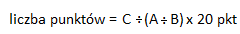 Gdzie:A – suma dni oczekiwania na poszczególne wykonanie usługi B – liczba usług protetycznych w ofercie C – najniższy iloraz A i B  spośród ofert nie odrzuconych20 pktRAZEM:100pkt